ИЗВЕЩЕНИЕ О ЗАКУПКЕ на проведение закупки у единственного поставщика (исполнителя, подрядчика) на оказание Заказчику услуг по организации участия Заказчика в X Всероссийском образовательном конгрессе «Анестезия и реанимация в акушерстве и неонатологии»№62/17Настоящее извещение о проведении закупки подготовлено федеральным государственным унитарным предприятием «Московский эндокринный завод» в соответствии с Федеральным законом от 18 июля 2011 г. № 223-ФЗ «О закупках товаров, работ, услуг отдельными видами юридических лиц».г. Москва 									                  23 ноября 2017 г.Директор					       				М.Ю. ФонарёвУТВЕРЖДАЮДиректор ФГУП «Московскийэндокринный завод»______________ М.Ю. Фонарёв «____» ______________ 2017 г.ДОКУМЕНТАЦИЯ О ЗАКУПКЕ на проведение закупки у единственного поставщика (исполнителя, подрядчика) на оказание Заказчику услуг по организации участия Заказчика в X Всероссийском образовательном конгрессе «Анестезия и реанимация в акушерстве и неонатологии»№ 62/17Москва2017 г. СВЕДЕНИЯ О ПРОВОДИМОЙ ПРОЦЕДУРЕ ЗАКУПКИ
 ПРОЕКТ ДОГОВОРАДоговор возмездного оказания услуг №_____________г. Москва	«___» ___________ 2017 г.Федеральное государственное унитарное предприятие «Московский эндокринный завод» (ФГУП «Московский эндокринный завод», в лице директора Фонарёва Михаила Юрьевича, действующего на основании Устава, далее именуемое «Заказчик», с одной стороны, и Общество с ограниченной ответственностью «МЕДИ Экспо» (ООО «МЕДИ Экспо»), в лице Генерального директора Цоколаевой Ольги Эльдаровны, действующего на основании Устава, далее именуемое «Исполнитель», с другой стороны, при совместном упоминании именуемые «Стороны», а по отдельности «Сторона», по результатам проведения закупки у единственного поставщика (исполнителя, подрядчика), объявленной Извещением о закупке от «___» __________ 20__ года № ___________ на основании Протокола заседания Закупочной комиссии ФГУП «Московский эндокринный завод» от «___» __________ 20__ года № __________, заключили настоящий Договор оказания услуг (далее – «Договор») на следующих условиях:Предмет ДоговораПо настоящему Договору Исполнитель обязуется оказать Заказчику услуги по организации участия Заказчика в X Всероссийском образовательном конгрессе «Анестезия и реанимация в акушерстве и неонатологии» (далее – Мероприятие), указанные в п.1.4 настоящего Договора, а Заказчик обязуется оплатить надлежащим образом оказанные услуги в порядке и на условиях, предусмотренных настоящим Договором. Сроки проведения Мероприятия – с 22 по 24 ноября 2017 года.Место проведения Мероприятия – Россия, г. Москва, Площадь Европы, 2, «Рэдиссон Славянская» Гостиница и Деловой Центр.Перечень услуг по участию Заказчика в Мероприятии в рамках настоящего Договора включает в себя:Предоставление статуса «Спонсор».Предоставление места для размещения стенда Заказчика площадью 4 кв.м. стандартно оборудованной выставочной площади, соответствующей месту D2 на плане-схеме (Приложение №2 к настоящему Договору), включая следующее оборудование: стол – 1 шт., стул – 2 шт., вешалка – 1 шт., корзина – 1 шт., розетка одинарная – 1 шт., спот-бра 100 Вт –1 шт.Предоставление в пользование дополнительного оборудования, а именно:- витрина 500х500, h = 2500 – 1 шт.;Размещение 1 (одного) логотипа Заказчика на фризовой панели, расположенной на верхней части стенда. Размещение логотипа на фризе согласуется с Заказчиком по электронной почте.Организация участия представителя Заказчика в научной программе по согласованию с научным комитетом, а именно - 1 доклад длительностью 15 мин.Размещение логотипа Заказчика на сайте www.mediexpo.ru.Предоставление пропусков сотрудникам Заказчика, работающих на стенде, в количестве 4 шт., необходимых для свободного входа и перемещения на территории проведения Мероприятия.Настоящим Исполнитель подтверждает наличие у него согласия собственника вышеуказанного помещения на организацию и проведение Мероприятия и предоставление его участникам в рамках участия в Мероприятии. Все риски, связанные с отсутствием такого согласия, несет Исполнитель.Права и обязанности СторонПрава Заказчика:Поручить Исполнителю оказание услуг, указанных в п. 1.4 настоящего Договора.Требовать от Исполнителя исполнения обязанностей, предусмотренных п. 2.4 настоящего Договора.В любое время получать от Исполнителя информацию о ходе оказания услуг по Договору.Находиться на территории проведения Мероприятия:21 ноября 2017 года в день заезда на Мероприятие с 16 часов 00 минут до 20 часов 00 минут (по местному времени).  с 22 по 24 ноября 2017 года с 08 часов 00 минут до 20 часов 00 минут.Заказчик имеет право самостоятельно определять состав сотрудников Заказчика, принимающих участие в Мероприятии без предварительного согласования с Исполнителем.Обязанности Заказчика:Своевременно принимать услуги Исполнителя и оплачивать надлежащим образом оказанные услуги в размере и порядке, в соответствии с разделом 3 настоящего Договора.Предоставить Исполнителю подписанный оригинальный экземпляр настоящего Договора, с проставлением печати, не позднее начала Мероприятия, указанного в п.1.2 настоящего Договора.В период проведения Мероприятия руководствоваться правилами участия в Мероприятии, правилами пожарной и технической безопасности, направляемым Исполнителем Заказчику по электронной почте, а также нормами действующего законодательства Российской Федерации.Не способствовать и не осуществлять распространение материалов, содержащих информацию о каких-либо мероприятиях, проводимых третьими лицами, вне зависимости от тематики и организаторов таких мероприятий.Незамедлительно, по требованию Исполнителя и/или любого его представителя, приостановить осуществление действий, нарушающих условия настоящего Договора.В дни монтажа и проведения мероприятия не производить какие-либо самостоятельные изменения обустроенной выставочной площади (полные либо частичные демонтажные работы, самостоятельные изменения электрооборудования стенда, самовольное, самостоятельное подключение к водопроводным, водосточным сетям и системам сжатого воздуха, демонтаж аудио и видео оснащения, самостоятельную оклейку панелей, крепление и оформление панелей с использованием скотча и иных склеивающих материалов, использование степлеров для крепления материалов на панелях, сверление конструкций, размещение или монтирование в пределах стандартного стенда любого выставочного оборудования и конструкций, не являющихся экспонатами участника выставки в рамках мероприятия). В случае нарушения указанного запрета факт нарушений оформляется двухсторонним Актом с выставлением штрафа в двукратном размере стоимости испорченного оборудования.Своевременно принять выставочную площадь, стенд и оборудование, предоставленные Исполнителем в соответствии с п.1.4.2 настоящего Договора, а также дополнительного оборудования согласно п.1.4.3 настоящего Договора, путем подписания акта приема/передачи выставочного стенда в период с 16:00 до 20:00 часов 21 ноября 2017 года. Своевременно вернуть в надлежащем исправном виде выставочную площадь, стенд и оборудование, предоставленные Исполнителем в соответствии с п.1.4.2 настоящего Договора, а также иного дополнительного оборудования, путем подписания акта приема/передачи выставочного стенда в период с 16:00 до 20:00 часов 24 ноября 2017 года. Заказчик также должен при возврате площади, стенда и оборудования получить письменное разрешение, путем проставления подписи представителя Исполнителя, на выезд с территории места проведения Мероприятия.Вывезти оборудование, принадлежащее Заказчику, не ранее 16:30 часов, но не позднее 20:00 часов 24 ноября 2017 года.Права Исполнителя:Требовать от Заказчика исполнения обязанностей, предусмотренных п.  настоящего Договора.Без уведомления Заказчика приостановить оказание услуг по Договору в случае задержки оплаты в соответствии с п. 3.2 настоящего Договора.В случае невыполнения Заказчиком обязательств по оплате участия и/или обязательств предусмотренных п. 3.2.2, 3.2.3, 3.2.4 настоящего Договора Исполнитель вправе не приступать к выполнению обязанностей, предусмотренных п. 1.4 настоящего Договора до момента надлежащего исполнения указанных обязательств Заказчиком. После надлежащего исполнения Заказчиком своих обязательств, Исполнитель приступает к исполнению каждого из обязательств. Исполнитель вправе по своему усмотрению без согласования с Заказчиком привлечь третьих лиц для исполнения своих обязательств перед Заказчиком. В таком случае за действия третьих лиц Исполнитель отвечает перед Заказчиком как за свои собственные.Обязанности Исполнителя:Оказать Заказчику услуги в соответствии с условиями Договора.Исполнитель принимает на себя следующие обязательства:- соблюдать все требования действующего законодательства Российской Федерации, определяющие порядок сбора, обработки и хранения персональных данных работников, полученных от Заказчика в целях исполнения обязательств по настоящему Договору;- не разглашать персональные данные работников Заказчика, ставшие известными ему в связи с исполнением настоящего Договора.Стоимость услуг и порядок расчетов Сторон Общая стоимость услуг по настоящему Договору составляет 520 000 (пятьсот двадцать тысяч) руб. 00 коп., в том числе НДС (18%) 79 322 руб. 03 коп.Заказчик обязан оплатить Исполнителю 70% (семьдесят процентов) стоимости услуг, указанной п.  настоящего Договора, в течение 5 (пяти) рабочих дней с момента получения счета, 30% (тридцать процентов) стоимости услуг Заказчик оплачивает в течение 5 (пяти) рабочих дней с момента подписания Акта сдачи-приемки оказанных услуг, но не позднее 08.12.2017г. Расчеты по Договору производятся в рублях путем безналичного перечисления денежных средств. Обязательство по оплате считается исполненным надлежащим образом после списания денежных средств с расчетного счета Заказчика.Все расходы по оплате расходов, связанных с выполнением платежей по Договору, несет Сторона, осуществляющая платеж.Стороны договорились, что на авансовый платеж, а также на период отсрочки платежа, согласно условиям настоящего Договора, проценты за пользование денежными средствами не начисляются и не уплачиваются.Акт сдачи-приемки оказанных услугНе позднее 10 (десяти) дней после окончания Мероприятия Исполнитель направляет Заказчику 2 (два) экземпляра Акта сдачи-приемки оказанных услуг (далее — «Акт»), подписанных уполномоченным лицом Исполнителя.В случае согласия Заказчика с качеством оказанных услуг и/или содержанием Акта, направленного Исполнителем, Заказчик в течение 5 (пяти) рабочих дней с момента получения такого Акта направляет Исполнителю 1 (один) экземпляр Акта, подписанный со своей Стороны уполномоченным лицом Заказчика.В случае несогласия Заказчика с содержанием Акта, а также наличия претензий к качеству и срокам оказания услуг, Заказчик обязан в течение 5 (пяти) рабочих дней с даты получения Акта направить Исполнителю письменные обоснованные Возражения на Акт, подписанные уполномоченным лицом Заказчика.Если в течение 5 (пяти) рабочих дней с момента получения Акта Заказчиком, но, в любом случае, не позднее 15 (пятнадцати) рабочих дней с момента направления Акта Исполнителем Заказчику, Исполнитель не получит от Заказчика подписанный со стороны Заказчика Акт или письменный мотивированный отказ от его подписания, Акт считается подписанным, а услуги принятыми Заказчиком и оказанными Исполнителем надлежащим образом. Форма и содержание Акта оказанных услуг определяется Исполнителем.Заказчик подтверждает и гарантирует, что лицо, подписывающее Акт от имени Заказчика имеет надлежаще оформленные полномочия на такое подписание.Ответственность СторонВ случае несвоевременной оплаты стоимости услуг по Договору Исполнитель вправе потребовать от Заказчика уплаты неустойки в размере 0,1% (ноль целых одна десятая процента) от неоплаченной своевременно суммы за каждый день просрочки.До получения денежных средств, указанных в п. 3.1 настоящего Договора, в порядке, предусмотренном разделом 3 настоящего Договора, выставочная площадь, месторасположение которой оговорено Сторонами, предоставляется Заказчику на условиях негарантированного бронирования, то есть в случае несвоевременной оплаты по Договору, вышеуказанная выставочная площадь может быть предоставлена Исполнителем иному третьему лицу. В таком случае, после поступления денежных средств от Заказчика, выбор местонахождения выставочной площади Заказчика происходит из оставшихся свободных выставочных площадей, по согласованию Сторон. При этом, Заказчик не вправе предъявлять Исполнителю какие-либо требования о возмещении убытков и/или о компенсации затрат.В случае отмены проведения Мероприятия по причинам, не зависящим от Исполнителя и Заказчика, Исполнитель возвращает Заказчику денежные средства, поступившие на расчетный счет Исполнителя от Заказчика в счет оплаты услуг в соответствии с п. 3.1 настоящего Договора, за вычетом сумм реально произведенных Исполнителем затрат на дату, когда стало известно о такой отмене. В случае если отмена проведения Мероприятия произошла по вине Исполнителя, Исполнитель возвращает стоимость услуг, оплаченных Заказчиком в соответствии с п. 3.1 настоящего Договора, в полном размере. Заказчик несет ответственность за утрату и порчу конструкций, мебели и иного имущества, предоставленного Исполнителем для оказания услуг по Договору, в 2-х (двух) кратном размере реального ущерба до момента его сдачи Исполнителю в порядке, предусмотренном п.3.2.10 настоящего Договора. Факт причинения ущерба определяется Сторонами в составляемом представителями Сторон акте, когда Стороны или одна из Сторон узнала о таком событии. В случае невозможности или отказа представителя Заказчика от составления и (или) подписания указанного акта, об этом делается соответствующая отметка в акте. В данном случае, акт, составленный и (или) подписанный представителем Исполнителя в одностороннем порядке, считается составленным надлежащим образом. Также, считается надлежаще оформленным актом, акт, составленный в присутствии представителя застройщика Мероприятия.Уплата неустойки и возмещение убытков, причиненных ненадлежащим исполнением обязательств, не освобождает Сторону от исполнения обязательств по Договору (в т.ч. исполнения обязательств в натуре) и не влечет за собой расторжения Договора.В случае неисполнения и (или) ненадлежащего исполнения одной из Сторон своих обязательств по Договору, другая Сторона освобождается от ответственности за неисполнение и (или) ненадлежащее исполнение своих обязательств по Договору. Исполнитель, в случае нарушения Заказчиком условий настоящего Договора имеет право расторгнуть Договор в одностороннем порядке, возместив Заказчику полученные от него денежные средства за вычетом суммы понесенных Исполнителем расходов.Исполнитель не несет ответственности перед Заказчиком в случае непосещения Мероприятия и/или его отдельной части лиц, указанных в п.2.2 настоящего Договора, иных представителей Заказчика, вне зависимости от причин непосещения, в данной части услуги будут считаться оказанными надлежащим образом и в полном объеме.Размер ответственности Исполнителя по Договору ограничивается размером полученных им от Заказчика денежных средств.Исполнитель не несет ответственности перед третьими лицами за деятельность, осуществляемую Заказчиком, а также качество товаров и услуг, оказываемых Заказчиком.Все претензии, а также ущерб возмещенные Исполнителем за Заказчика, компенсируются Заказчиком в полном объеме в течение 5 (пяти) рабочих дней, с момента получения регрессного требования от Исполнителя.Неустойка, подлежащая оплате, в соответствии с п.5.1, п.5.2 настоящего Договора, выплачивается Заказчиком в течение 5 (пяти) дней с момента признания претензии Заказчиком.Во всем остальном, что не предусмотрено Договором, Стороны несут ответственность в соответствии с действующим законодательством.Срок действия Договора, порядок его изменения и расторженияДоговор считается заключенным и вступает в силу с момента подписания его Сторонами и действует до 31 января 2018 г.Положения настоящего Договора распространяют свое действие на правоотношения Сторон, возникшие с 21 ноября 2017 г.Договор может быть расторгнут в любое время по соглашению Сторон, выраженному в письменном виде и оформленному в форме Соглашения о расторжении Договора. Любая из Сторон вправе в любой момент расторгнуть Договор в одностороннем порядке без получения предварительного согласия другой Стороны. В этом случае Сторона, расторгающая Договор, направляет другой Стороне уведомление о расторжении Договора. Договор считается расторгнутым в течение 10 (десяти) рабочих дней с момента получения такого уведомления другой Стороной или в течение 30 (тридцати) календарных дней с момента направления такого уведомления, если у направившей Стороны отсутствуют доказательства более ранней даты получения уведомления.В случае невыплаты Заказчиком стоимости надлежащим образом оказанных до момента одностороннего отказа Заказчиком от исполнения обязательств по настоящему Договору, компенсация, подлежащая оплате в соответствии с п.6.4 п.6.5 настоящего Договора, выплачивается Заказчиком в течение 5 (пяти) календарных дней с момента уведомления Исполнителя об одностороннем отказе.Любые приложения, изменения и дополнения к Договору действительны при условии, если они совершены в письменной форме и подписаны надлежаще уполномоченными представителями Сторон.КонфиденциальностьСтороны настоящим обязуются соблюдать конфиденциальность информации, полученной друг от друга в любом формате и обозначенную как конфиденциальная. Стороны обязуются использовать конфиденциальную информацию исключительно в целях настоящего Договора.Стороны обязуются без письменного согласия другой Стороны не разглашать конфиденциальную информацию, за исключением случаев, когда предоставление такой информации является обязанностью какой-либо из Сторон в соответствии с действующим законодательством Российской Федерации либо в связи с исполнением своих обязанностей по настоящему Договору.Стороны обязуются принять все необходимые меры, для предотвращения разглашения конфиденциальной информации.Обстоятельства непреодолимой силыСтороны освобождаются от ответственности за ненадлежащее исполнение обязательств по Договору в случае действия обстоятельств непреодолимой силы, наличие которых подтверждается компетентным органом. Сторона, которая не исполняет свои обязательства вследствие действия обстоятельств непреодолимой силы, должна непозднее, чем в течение 3 (трех) календарных дней известить об этом другую Сторону.Если обстоятельства непреодолимой силы действуют более 2 (двух) месяцев, Договор может быть расторгнут по соглашению Сторон.Разрешение споровВсе споры и разногласия, которые могут возникнуть между Сторонами, будут разрешаться путем переговоров.Претензии к исполнению обязательств по настоящему Договору направляются Сторонами в письменном виде в соответствии с требованиями п.  настоящего Договора. Если Стороны не придут к соглашению в течение 15 (пятнадцати) календарных дней от даты получения одной из Сторон письменного уведомления другой Стороны о наличии и предмете спора, то все споры, разногласия или требования, возникающие из настоящего Договора и/или в связи с ним, в том числе касающиеся его исполнения, нарушения, прекращения или недействительности, подлежат разрешению в Арбитражном суде г. Москвы в соответствии с законодательством Российской Федерации.Заключительные положенияДоговор регулируется и подлежит толкованию в соответствии с действующим законодательством Российской Федерации. Во всем, что прямо не предусмотрено Договором, Стороны руководствуются действующим законодательством РФ. Все уведомления и сообщения в рамках Договора (далее – «Сообщения») должны направляться Сторонами в письменной форме по почтовому адресу, указанному в Договоре. Сообщения будут считаться исполненными надлежащим образом, если они отправлены ценным письмом с описью вложения (форма 107 с уведомлением о вручении (форма 119)) либо вручены лично под роспись уполномоченному лицу соответствующей Стороны. Сообщения, отправленные с адресов электронной почты, указанных в реквизитах Сторон, также считаются исполненными надлежащим образом, при условии, что такие сообщения содержат указание на наименование организации, от имени которой они отправляются, а также позволяют идентифицировать отправителя. Такие сообщения должны подтверждаться Сторонами в течение 1 (одного) месяца с момента их отправки, в порядке, предусмотренном п.10.2 настоящего Договора.Стороны в течение 7 (семи) календарных дней информируют друг друга обо всех изменениях своих юридических, почтовых, платежных реквизитов, наименования и других данных, которые могут повлиять на исполнение настоящего Договора. В противном случае Стороны освобождаются от ненадлежащего исполнения своих обязательств по настоящему Договору.Ни одно из прав и обязанностей в соответствии с Договором, ни какую-либо их часть, ни одна из Сторон не может переуступить, продать, или каким-либо иным образом передать полностью, либо частично без предварительного письменного согласия другой Стороны, если иное не предусмотрено условиями настоящего Договора.Договор составлен в 2 (двух) экземплярах, имеющих равную юридическую силу, по одному для каждой из Сторон.Реквизиты и подписи СторонПриложение №1к Договору возмездного оказания услуг№ _____________ от «___» __________ 2017г.АНТИКОРРУПЦИОННАЯ ОГОВОРКАСтатья 11.1. Настоящим каждая Сторона гарантирует, что при заключении настоящего Договора и исполнении своих обязательств по нему, Стороны:1.1.1. соблюдают требования Федерального закона от 25.12.2008 N 273-ФЗ «О противодействии коррупции», а также иные нормы действующего законодательства Российской Федерации в сфере противодействия коррупции, 1.1.2. не выплачивают, не предлагают выплатить и не разрешают выплату каких-либо денежных средств или ценностей, прямо или косвенно, любым лицам, для оказания влияния на действия или решения этих лиц с целью получить какие-либо неправомерные преимущества или иные неправомерные цели;1.1.3. не осуществляют действия, квалифицируемые применимым для целей настоящего Договора законодательством, как дача / получение взятки, коммерческий подкуп, а также действия, нарушающие требования применимого законодательства и международных актов о противодействии легализации (отмыванию) доходов, полученных преступным путем;1.1.4. запрещают своим работникам выплачивать, предлагать выплатить (передать) какие-либо денежные средства или ценности, прямо или косвенно, любым лицам, для оказания влияния на действия или решения этих лиц с целью получить какие-либо неправомерные преимущества или иные неправомерные цели;1.1.5. запрещают своим работникам принимать или предлагать любым лицам выплатить(передать) работникам какие-либо денежные средства или ценности, прямо или косвенно, для оказания влияния на действия или решения этих работников с целью получить какие-либо неправомерные преимущества или иные неправомерные цели;1.1.6. принимают разумные меры для предотвращения совершения действий, квалифицируемых действующим законодательством как «коррупционные» со стороны их аффилированных лиц или соисполнителей, субподрядчиков, консультантов, агентов, юристов, иных представителей и прочих посредников, действующих от имени Стороны (далее - Посредники).1.2. Под «разумными мерами» для предотвращения совершения коррупционных действий со стороны их аффилированных лиц или посредников, помимо прочего, Стороны понимают:1.2.1. проведение инструктажа аффилированных лиц или посредников о неприемлемости коррупционных действий и нетерпимости в отношении участия в каком-либо коррупционном действии;1.2.2. включение в договоры с аффилированными лицами или посредниками антикоррупционной оговорки;1.2.3. неиспользование аффилированных лиц или посредников в качестве канала аффилированных лиц или любых посредников для совершения коррупционных действий;1.2.4. привлечение к работе любых посредников только в пределах, обусловленных производственной необходимостью в ходе обычной хозяйственной деятельности Стороны;1.2.5. осуществление выплат аффилированным лицам или посредникам в размере, не превышающем размер соответствующего вознаграждения за оказанные ими законные услуги.Статья 22.1. В случае возникновения у Стороны подозрений, что произошло или может произойти нарушение каких-либо положений Статьи 1, соответствующая Сторона обязуется:2.1.1. уведомить другую Сторону в письменной форме в течение двух суток с момента, когда ей стало известно о нарушении (возникли подозрения о нарушении). После письменного уведомления, соответствующая Сторона имеет право приостановить исполнение обязательств по настоящему Договору до получения подтверждения, что нарушения не произошло или не произойдет. Это подтверждение должно быть направлено в течение десяти рабочих дней с даты направления письменного уведомления;2.1.2. обеспечить конфиденциальность указанной информации вплоть до полного выяснения обстоятельств Сторонами;2.1.3. провести по требованию и с участием другой Стороны аудит документов бухгалтерского учета и финансовой отчетности Стороны, предположительно допустившей нарушение, относящихся к исполнению настоящего Договора, а также иных документов, которые согласно имеющимся сведениям могли повлиять на исполнение настоящего Договора, 2.1.4. оказать полное содействие при сборе доказательств при проведении аудита.2.2. В письменном уведомлении Сторона обязана сослаться на факты или предоставить материалы, достоверно подтверждающие или дающие основание предполагать, что произошло или может произойти нарушение каких-либо положений настоящей Статьи контрагентом, его аффилированными лицами, работниками или посредниками выражающееся в действиях, квалифицируемых применимым законодательством, как дача или получение взятки, коммерческий подкуп, а также действиях, нарушающих требования применимого законодательства и международных актов о противодействии легализации доходов, полученных преступным путем.Статья 33.1. В случае нарушения одной Стороной обязательств воздерживаться от запрещенных в Статье 1 настоящего Приложения к Договору действий и/или неполучения другой Стороной в установленный законодательством срок подтверждения, что нарушения не произошло или не произойдет, другая Сторона имеет право расторгнуть Договор в одностороннем внесудебном порядке полностью или в части, направив письменное уведомление о расторжении. Сторона, по чьей инициативе был расторгнут настоящий Договор в соответствии с положениями настоящей статьи, вправе требовать возмещения реального ущерба, возникшего в результате такого расторжения.Приложение №2к Договору возмездного оказания услуг№ _____________ от «___» __________ 2017г.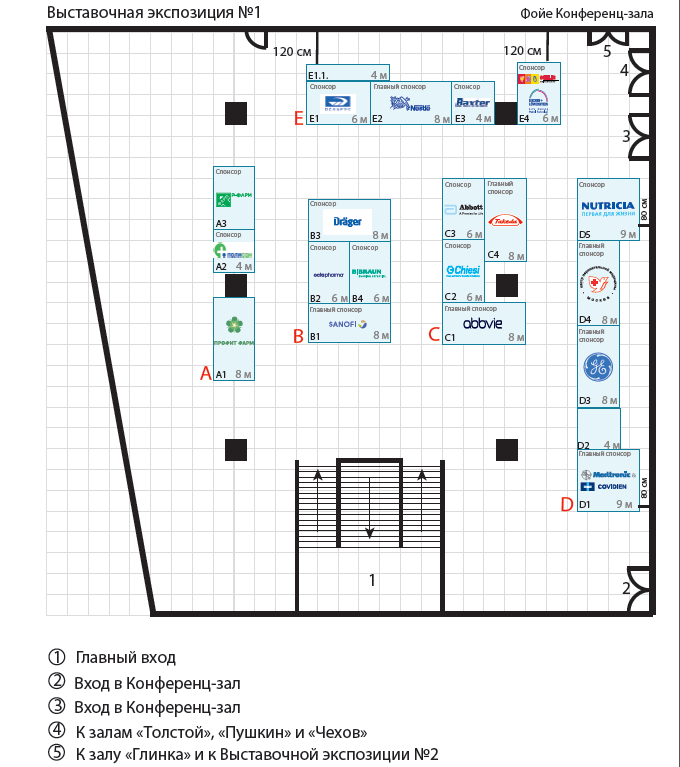 ТЕХНИЧЕСКОЕ ЗАДАНИЕна оказание Заказчику услуг по организации участия Заказчика в X Всероссийском образовательном конгрессе «Анестезия и реанимация в акушерстве и неонатологии»Мероприятие: X Всероссийский образовательный конгресс «Анестезия и реанимация в акушерстве и неонатологии».Сроки проведения Мероприятия: с 22 по 24 ноября 2017 года.Место проведения Мероприятия: Россия, г. Москва, Площадь Европы, 2, «Рэдиссон Славянская» Гостиница и Деловой Центр.Перечень оказываемых услуг:Предоставление статуса «Спонсор».Предоставление места для размещения стенда Заказчика площадью 4 кв.м. стандартно оборудованной выставочной площади, включая следующее оборудование: стол – 1 шт., стул – 2 шт., вешалка – 1 шт., корзина – 1 шт., розетка одинарная – 1 шт., спот-бра 100 Вт –1 шт.Предоставление в пользование дополнительного оборудования, а именно:- витрина 500х500, h = 2500 – 1 шт.;Размещение 1 (одного) логотипа Заказчика на фризовой панели, расположенной на верхней части стенда.Организация участия представителя Заказчика в научной программе по согласованию с научным комитетом, а именно -  1 доклад длительностью 15 мин.Размещение логотипа Заказчика на сайте www.mediexpo.ru.Предоставление пропусков сотрудникам Заказчика, работающих на стенде, в количестве 4 шт., необходимых для свободного входа и перемещения на территории проведения Мероприятия.Стоимость оказания услуг: составляет 520 000 (пятьсот двадцать тысяч) руб. 00 коп., в том числе НДС (18%) 79 322 руб. 03 коп.№пунктаСодержаниепунктаИнформация1.Способ закупкиЗакупка у единственного поставщика (исполнителя, подрядчика)2.Наименование заказчика, контактная информацияНаименование: ФГУП «Московский эндокринный завод»Место нахождения и почтовый адрес:109052, г. Москва, ул. Новохохловская, д. 25Телефон: +7 (495) 234-61-92 доб. 627Факс: +7 (495) 911-42-10Электронная почта: zakupkimez@yandex.ruКонтактное лицо: Уткин Сергей Александрович3.Предмет договора с указанием количества поставляемого товара, объема выполняемых работ, оказываемых услугОказание Заказчику услуг по организации участия Заказчика в X Всероссийском образовательном конгрессе «Анестезия и реанимация в акушерстве и неонатологии»Объем оказываемых услуг: в соответствии с частью II «Проект договора» и частью III «ТЕХНИЧЕСКОЕ ЗАДАНИЕ» Документации о закупке.3.Код ОКПД2N82.30.12.0003.Код ОКВЭД2N82.304.Место и дата рассмотрения предложений (заявок) участников закупки и подведения итогов закупкиРассмотрение заявок на участие в закупке не проводится.Итоги закупки не подводятся. 5.Источник финансированияСобственные средства6.Место поставки товара, выполнения работ, оказания услугг. Москва, Площадь Европы, 2, «Рэдиссон Славянская» Гостиница и Деловой Центр.7.Сведения о начальной  (максимальной) цене договора (цена лота) Начальная (максимальная) цена договора составляет: 520 000,00 (Пятьсот двадцать тысяч) рублей 00 копеек, в том числе НДС.В стоимость Договора включены все расходы Исполнителя, необходимые для исполнения договора в полном объеме и надлежащего качества.8.Основания закупки у единственного поставщика (исполнителя, подрядчика)пп.2 п. 14.3 Положения о закупке товаров, работ, услуг для нужд ФГУП «Московский эндокринный завод» (Продукция имеется в наличии только у конкретного поставщика (подрядчика, исполнителя) или конкретный поставщик (подрядчик, исполнитель) обладает исключительными правами в отношении данной продукции, и не существует никакой разумной альтернативы или замены);пп. 31 п. 14.3 Положения о закупке товаров, работ, услуг для нужд ФГУП «Московский эндокринный завод»: Осуществляется закупка услуг, связанных с участием заказчика в конференциях, съездах, выставках, круглых столах, форумах.9.Срок, место и порядок предоставления документации о закупке, размер, порядок и сроки внесения платы, взимаемой за предоставление документации, если такая плата установлена, за исключением случаев предоставления документации в форме электронного документаДокументация о закупке предоставляется единственному поставщику (исполнителю, подрядчику). Документацию можно получить по месту нахождения Заказчика. Заявление на предоставление документации о закупке направляется участником закупки в письменной  форме. Документация о закупке предоставляется участнику закупки в форме электронного документа или в письменной форме.Плата за предоставление документации не взимается.10.Сведения о праве заказчика отказаться от проведения процедуры закупкиЗаказчик вправе отказаться от проведения закупки у единственного поставщика (исполнителя, подрядчика) в любое время до заключения договора. Извещение об отказе от проведения закупки размещается заказчиком в Единой информационной системе в сфере закупок не позднее чем в течение трех дней со дня принятия решения об отказе от проведения закупки. 11.Сведения о предоставлении преференций товарам российского происхождения или субъектам малого и среднего предпринимательстваНе установлены.№пунктаСодержание пунктаИнформацияСпособ закупкиЗакупка у единственного поставщика (исполнителя, подрядчика)Предмет договора с указанием количества поставляемого товара, объема выполняемых работ, оказываемых услугОказание Заказчику услуг по организации участия Заказчика в X Всероссийском образовательном конгрессе «Анестезия и реанимация в акушерстве и неонатологии»Объем оказываемых услуг: в соответствии с частью II «Проект договора» и частью III «ТЕХНИЧЕСКОЕ ЗАДАНИЕ» Документации о закупке.Установленные заказчиком требования к качеству, техническим характеристикам товара, работы, услуги, к их безопасности, к функциональным характеристикам (потребительским свойствам) товара, к размерам, упаковке, отгрузке товара, к результатам работы и иные требования, связанные с определением соответствия поставляемого товара, выполняемой работы, оказываемой услуги потребностям заказчикаТребования к качеству, техническим характеристикам товара, работы, услуги, к их безопасности, к функциональным характеристикам (потребительским свойствам) товара, к размерам, упаковке, отгрузке товара, к результатам работы и иные требования, связанные с определением соответствия поставляемого товара, выполняемой работы, оказываемой услуги потребностям заказчика установлены в части III «ТЕХНИЧЕСКОЕ ЗАДАНИЕ».В случае установления требований о соответствии товара (работ, услуг) ГОСТ, ГОСТ Р, ГОСТ IEC, ГОСТ ИСО, СанПин, СНиП, ГН, ТР, СП и др., все указанные заказчиком требования к товару (работам, услугам) соответствуют государственным стандартам и/или не противоречат им.Установление требований, отличающихся от установленных государственными стандартами, обусловлено необходимостью получения товаров (работ, услуг), соответствующих государственным стандартам, но имеющих более высокие качественные и эксплуатационные характеристики, в том числе, возникшей в результате проведенного мониторинга рынка товаров (работ, услуг), показывающего, что большинство производителей предлагает товары (работы, услуги), соответствующие требованиям ГОСТ, ГОСТ Р, ГОСТ IEC, ГОСТ ИСО, СанПин, СНиП, ГН, ТР, СП и др., характеристики которых отличаются от минимально и максимально установленных в сторону улучшения качественных и потребительских свойств.Целью установления вышеуказанных требований является обеспечение Предприятия, являющегося крупным производителем фармацевтической отрасли, основным видом деятельности которого является оборот наркотических средств и психотропных веществ, производство лекарственных средств с содержанием подконтрольных средств и веществ, в том числе включенных Правительством Российской Федерации в перечень жизненно необходимых и важнейших лекарственных препаратов (ЖНВЛП), товарами (работами, услугам) с необходимыми показателями качества и функциональными характеристиками, отвечающими потребностям Предприятия в полном объеме с учетом индивидуальных особенностей (специфики) его деятельности, и, как следствие, минимизация рисков, связанных с процессом производства, и эффективное использование денежных средств.Требования к содержанию, форме, оформлению и составу заявки на участие в закупкеЗаявки на участие в закупке участником закупки не подаются.Требования к описанию участниками закупки поставляемого товара, его функциональных характеристик (потребительских свойств), его количественных и качественных характеристик, требования к описанию выполняемой работы, оказываемой услуги, их количественных и качественных характеристикНе установлены.Место поставки товара, выполнения работ, оказания услугг. Москва, Площадь Европы, 2, «Рэдиссон Славянская» Гостиница и Деловой Центр.Условия и сроки (периоды) поставки товара, выполнения работ, оказания услугСроки проведения Мероприятия (сроки оказания услуг): с 22 по 24 ноября 2017 года.Срок действия договора до 31.01.2018 года.Сведения о начальной  (максимальной) цене договора (цена лота) Начальная (максимальная) цена договора составляет: 520 000,00 (Пятьсот двадцать тысяч) рублей 00 копеек, в том числе НДС.Порядок формирования цены договораВ стоимость Договора включены все расходы Исполнителя, необходимые для исполнения договора в полном объеме и надлежащего качества.Форма, сроки и порядок оплаты товара, работы, услугиЗаказчик обязан оплатить Исполнителю 70% (семьдесят процентов) стоимости услуг, указанной п.  Договора, в течение 5 (пяти) рабочих дней с момента получения счета, 30% (тридцать процентов) стоимости услуг Заказчик оплачивает в течение 5 (пяти) рабочих дней с момента подписания Акта сдачи-приемки оказанных услуг, но не позднее 08.12.2017г. Расчеты по Договору производятся в рублях путем безналичного перечисления денежных средств. Обязательство по оплате считается исполненным надлежащим образом после списания денежных средств с расчетного счета Заказчика.Порядок, место, дата начала и дата окончания срока подачи заявок на участие в закупкеЗаявки на участие в закупке участником закупки не подаются.Требования к участникам закупкиСоответствие участника закупки требованиям, установленным в соответствии с законодательством Российской Федерации к лицам, осуществляющим поставки товаров, выполнение работ, оказание услуг, являющимися предметом закупки.Перечень документов, представляемых участниками закупки для подтверждения их соответствия установленным в пункте 11 настоящей документации о закупке требованиямНе установленФормы, порядок, дата начала и дата окончания срока предоставления участникам закупки разъяснений положений документации о закупкеРазъяснение положений документации о закупке предоставляется участнику закупки, если запрос о разъяснении положений документации о закупке поступил к заказчику в течение пяти дней со дня размещения в Единой информационной системе в сфере закупок извещения о проведении закупки и документации о закупкеМесто и дата рассмотрения предложений участников закупки и подведения итогов закупкиРассмотрение заявок на участие в закупке не проводится. Итоги закупки не подводятся. Условия допуска к участию в закупкеНе установлены.Критерием оценки и сопоставления заявок на участие в закупкеНе установлены.Порядок оценки и сопоставления заявок на участие в закупкеНе установленСведения о возможности проведения переторжки (регулирование цены) и порядок ее проведения Не установленыРазмер обеспечения заявки на участие в закупкеНе установленОбеспечение исполнения договораНе требуетсяРазмер обеспечения исполнения договораНе требуетсяВид обеспечения исполнения договораНе установленСведения о праве заказчика отказаться от проведения процедуры закупкиЗаказчик вправе отказаться от проведения закупки у единственного поставщика (исполнителя, подрядчика) в любое время до заключения договора. Извещение об отказе от проведения закупки размещается заказчиком в Единой информационной системе в сфере закупок не позднее чем в течение трех дней со дня принятия решения об отказе от проведения закупки. Сведения о предоставлении преференций товарам российского происхождения или субъектам малого и среднего предпринимательстваНе установленыОснования закупки у единственного поставщика (исполнителя, подрядчика)пп.2 п. 14.3 Положения о закупке товаров, работ, услуг для нужд ФГУП «Московский эндокринный завод» (Продукция имеется в наличии только у конкретного поставщика (подрядчика, исполнителя) или конкретный поставщик (подрядчик, исполнитель) обладает исключительными правами в отношении данной продукции, и не существует никакой разумной альтернативы или замены);пп. 31 п. 14.3 Положения о закупке товаров, работ, услуг для нужд ФГУП «Московский эндокринный завод»: Осуществляется закупка услуг, связанных с участием заказчика в конференциях, съездах, выставках, круглых столах, форумах.Сведения о поставщике (исполнителе, подрядчике)ООО «МЕДИ Экспо»Юридический адрес: 117335, Россия, 
г. Москва, ул. Гарибальди, д. 23, корп. 4Почтовый адрес: 117638, г. Москва, Одесская ул., вл.2, башня А, 5 этаж, офис ООО «Меди Экспо»Тел.: + 7 (495) 721 88-66ИНН/КПП 7728812900/772801001ЗаказчикИсполнительФГУП «Московский эндокринный завод»Юридический адрес: 109052, г.Москва, ул.Новохохловская, д.25Фактический адрес: 109052, г.Москва, ул.Новохохловская, д.25ИНН/КПП 7722059711 / 772201001Р/с 40502810400000100006ООО КБ «АРЕСБАНК»К/с 30101810845250000229БИК 044525229Электронная почта: nakleskina@endopharm.ruООО «МЕДИ Экспо»Юридический адрес: 117335, Россия, 
г. Москва, ул. Гарибальди, д. 23, корп. 4Почтовый адрес: 117638, г. Москва, Одесская ул., вл.2, башня А, 5 этаж, офис ООО «Меди Экспо»Тел.: + 7 (495) 721 88-66ИНН/КПП 7728812900/772801001Р/с 40702810402300003148АО «Альфа-Банк», г. МоскваК/с 30101810200000000593 БИК 044525593Электронная почта: teren@mediexpo.ruДиректор____________________/М.Ю. Фонарёв/Генеральный директор____________________/О.Э. Цоколаева/ЗаказчикИсполнительФГУП «Московский эндокринный завод»ООО «МЕДИ Экспо»Директор____________________/М.Ю. Фонарев/Генеральный директор____________________/О.Э. Цоколаева/ЗаказчикИсполнительФГУП «Московский эндокринный завод»ООО «МЕДИ Экспо»Директор____________________/М.Ю. Фонарев/Генеральный директор____________________/О.Э. Цоколаева/